BERITA ACARA NEGOSIASI HARGANomor :     /TL/2023Pada hari ini, Senin tanggal 9 Bulan Januari tahun 2023, Kaur Tata Laksana selaku Pelaksana Kegiatan Anggaran Pendapatan dan Belanja Kalurahan Baturetno Tahun Anggaran 2023 yang ditetapkan dengan Surat Keputusan Lurah Baturetno Nomor 2 Tahun 2023 Tanggal 2 Januari 2023 tentang Pembentukan Tim Pelaksana Pengelolaan Keuangan Kalurahan (PPKK) Kalurahan Baturetno Tahun Anggaran 2023, telah melaksanakan pengadaan barang/jasa dengan cara pembelian langsung untuk:Kegiatan	: 	Penyediaan Sarana (Aset Tetap) Perkantoran/Pemerintahan	Lingkup pekerjaan	:	Pengadaan 1 Unit Paket Komputer PC Desktop	Volume Kegiatan	:	1 Unit	Spesifikasi Teknis	:	Intel Core i5 10400, MSI H510M A Pro, Kingston Ram 16GB Kit			DDR4, Kingdian NVME 256GB, Cas PC Cooler LM200, Deepcool			PSU 500watt, Lenovo Monitor 22” D22e-20, Keyboard Mouse			Logitech	Lokasi	:	Jl. Kakap, XII Nomer 3 Mlandangan Minomartani Ngaglik		     Sleman 	Nilai Pengadaan	:	Rp.8.000.000,00 	Sumber dana	: 	PHB	Tahun anggaran	:	2023	Dengan Perusahaan/Toko/Pemasok :  Nama	:	CynusAlamat	:	Jl. Kakap, XII Nomoe 3 Mlandangan Minomartani Ngaglik	Pemilik	:		Harga Penawaran	:	Rp.8.000.000,00	Terbilang	:	Delapan juta rupiah	Setelah dilakukan negosiasi,harga penawaran sepakat menjadi sebesar:Rp. 8.000.000,00	Terbilang	: 	Delapan juta rupiah	Demikian Berita  Acara Negosiasi ini dibuat untuk diketahui dan dipergunakan sebagaimana mestinya.BERITA ACARA NEGOSIASI HARGANomor :     /TL/2023Pada hari ini, Selasa tanggal 10 bulan Januari tahun 2023, Kaur Tata Laksana selaku Pelaksana Kegiatan Anggaran Pendapatan dan Belanja Kalurahan Baturetno Tahun Anggaran 2023 yang ditetapkan dengan Surat Keputusan Lurah Baturetno Nomor 2 Tahun 2023 Tanggal 2 Januari 2023 tentang Pembentukan Tim Pelaksana Pengelolaan Keuangan Kalurahan (PPKK) Kalurahan Baturetno Tahun Anggaran 2023, telah melaksanakan pengadaan barang/jasa dengan cara pembelian langsung untuk:Kegiatan	: 	Penyediaan Sarana (Aset Tetap) Perkantoran/Pemerintahan	Lingkup pekerjaan	:	Pengadaan 1 Unit AC Split	Volume Kegiatan	:	1 Unit	Spesifikasi Teknis	:	Ac Spilt standart 1 PK Merk Sharp type AH-A9czyn	Lokasi	:	Jl. Kyai Mojo No. 44/48 YK  	Nilai Pengadaan	:	Rp.4.000.000,00	Sumber dana	: 	PAD	Tahun anggaran	:	2023	Dengan Perusahaan/Toko/Pemasok :  Nama	:	PT. A. TAKRIB GRUPAlamat	:	Jl. Kyai Mojo No. 44/48 YK  	Pemilik	:		Harga Penawaran	:	Rp.4.000.000,00	Terbilang	:	Empat Juta Rupiah	Setelah dilakukan negosiasi,harga penawaran sepakat menjadi sebesar:Rp. 4.000.000,00	Terbilang	: 	Empat juta rupiah	Demikian Berita  Acara Negosiasi ini dibuat untuk diketahui dan dipergunakan sebagaimana mestinya.BERITA ACARA NEGOSIASI HARGANomor :     /TL/2023Pada hari ini, Rabu tanggal 15 Bulan Februari tahun 2023, Kaur Tata Laksana selaku Pelaksana Kegiatan Anggaran Pendapatan dan Belanja Kalurahan Baturetno Tahun Anggaran 2023 yang ditetapkan dengan Surat Keputusan Lurah Baturetno Nomor 2 Tahun 2023 Tanggal 2 Januari 2023 tentang Pembentukan Tim Pelaksana Pengelolaan Keuangan Kalurahan (PPKK) Kalurahan Baturetno Tahun Anggaran 2023, telah melaksanakan pengadaan barang/jasa dengan cara pembelian langsung untuk:Kegiatan	: 	Penyediaan Sarana (Aset Tetap) Perkantoran/Pemerintahan	Lingkup pekerjaan	:	Pengadaan (Aset Tetap) Tangga DXL Alexander 12 Step	Volume Kegiatan	:	1 Unit	Spesifikasi Teknis	:	Tangga DXL Alexander 12 Step	Lokasi	:	Jl. Kusumanegara No. 280 Gedong Kuning Nilai Pengadaan	:	Rp.4.810.000,00 	Sumber dana	: 	PAD	Tahun anggaran	:	2023	Dengan Perusahaan/Toko/Pemasok :  Nama	:	GUDANG JAYAAlamat	:	Jl. Kusumanegara No. 280 Gedong KuningPemilik	:		Harga Penawaran	:	Rp.4.810.000,00 (sudah termasuk pajak)	Terbilang	:	Empat Juta delapan ratus sepuluh ribu rupiah	Setelah dilakukan negosiasi,harga penawaran sepakat menjadi sebesar :Rp. 4.810.000,00	Terbilang	: 	Empat Juta delapan ratus sepuluh ribu rupiahDemikian Berita  Acara Negosiasi ini dibuat untuk diketahui dan dipergunakan sebagaimana mestinya.PEMERINTAH KABUPATEN BANTULKAPANEWON BANGUNTAPANKALURAHAN BATURETNO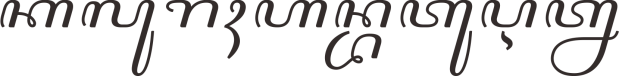 Pelaksana Kegiatan( Dian Herawati, S.H)Cynus………………………………PEMERINTAH KABUPATEN BANTULKAPANEWON BANGUNTAPANKALURAHAN BATURETNOPelaksana Kegiatan( Dian Herawati, S.H)PT. A. TAKRIB GRUP………………………………PEMERINTAH KABUPATEN BANTULKAPANEWON BANGUNTAPANKALURAHAN BATURETNOPelaksana Kegiatan( Dian Herawati, S.H)              GUDANG JAYA………………………………